Rhema Leadership Institute                  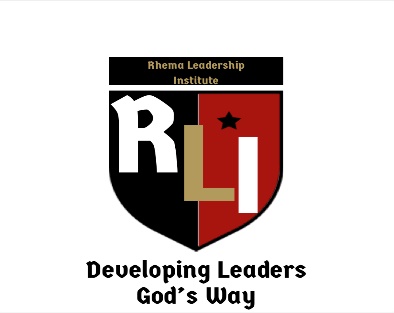 Registration FormDate: ________Name: _________________________________D.O.B. _________, Age: __________Address: _______________________________ City___________, State ___ Zip ________Phone: ________________________________ Email: ______________________________Last 4 Digits of Social Security Number: ________ D.L # ___________ Race: ____________Highest Level of Education: ___________________________________________________Marital Status: __________ Gender: ________Are You Saved? ______________________, Do You Believe the Holy Bible? _________________How Long have You been saved and if not why? ____________________________________________________________________________________________________________________________________________________________________________________Are You a Pastor, Minister, Deacon or hold a position in a church? ___________________, if yes where: ______________________________________________________________________________________Each of these Programs are in (12) month intervals totaling 24 months after completion. The cost for the program is $50 per month with a one-time non-refundable registration fee of $40. You will be required to register for the start of each new Program.  All registration fees and 1st Month Program Fees must be paid before the start of each program. You must have taken the prior program to be admitted into the next program. Program of Participation:  Circle OneStage 1: Gold Program Certificate (Module 1)Foundation of LeadingPersonality of LeadingStyles of LeadershipLeadership DevelopmentStage 2: Platinum Program Diploma w/ License as a Master Life Coach (AACT)(Module 2)Self-TrainingLeadership SpiritLevels of LeadershipGod’s ManResearch PaperGive a Brief Statement of Why you have chosen to Enroll at Rhema Leadership Institute (RLI):________________________________________________________________________________________________________________________________________________________________________________________________________________________________________________________________________________________________________________________________________________________________________________________________________Signature: __________________________________________             Date: _________________________